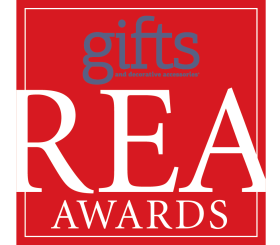 RETAILERS!Nominate a Sales Representative for Outstanding Manufacturer’s Representative
Nominee: Email: Rep Firm or Company: Phone: Address: Nominated by: Title: Email: Store Name: Store Address: Phone: Why do you think this individual deserves to be named 2014’s Outstanding Representative? Tell us in a short written statement or outline. How has he/she benefitted your business? What type of outstanding service(s) does he/she provide that may even go beyond the normal job description of a sales rep? Nominations will be evaluated on the basis of your presentation and weighed against the presentations for the other nominees. (Please type or print legibly below, on a separate sheet of paper or email Caroline Kennedy to tell us.)Submit your entry to:Gifts & Decorative AccessoriesRetailer Excellence Awards1350 Broadway, suite 1715, New York, NY 10018Attn: Caroline Kennedyckennedy@giftsanddec.comIf you have any questions, please contact Caroline Kennedy at:ckennedy@giftsanddec.com or call 917.934.2839 Thank you, and good luck!All entries become the property of Gifts & Decorative Accessories and may be published in any medium.DEADLINE: Wednesday, April 30, 2014 Why do you think this individual deserves to be named 2014’s Outstanding Representative? Tell us in a short written statement or outline. How has he/she benefitted your business? What type of outstanding service(s) does he/she provide that may even go beyond the normal job description of a sales rep? 